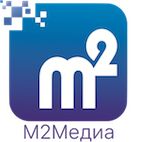 DSAI 100 Вспомогательный интеллектуальный чип Программный алгоритмV1.1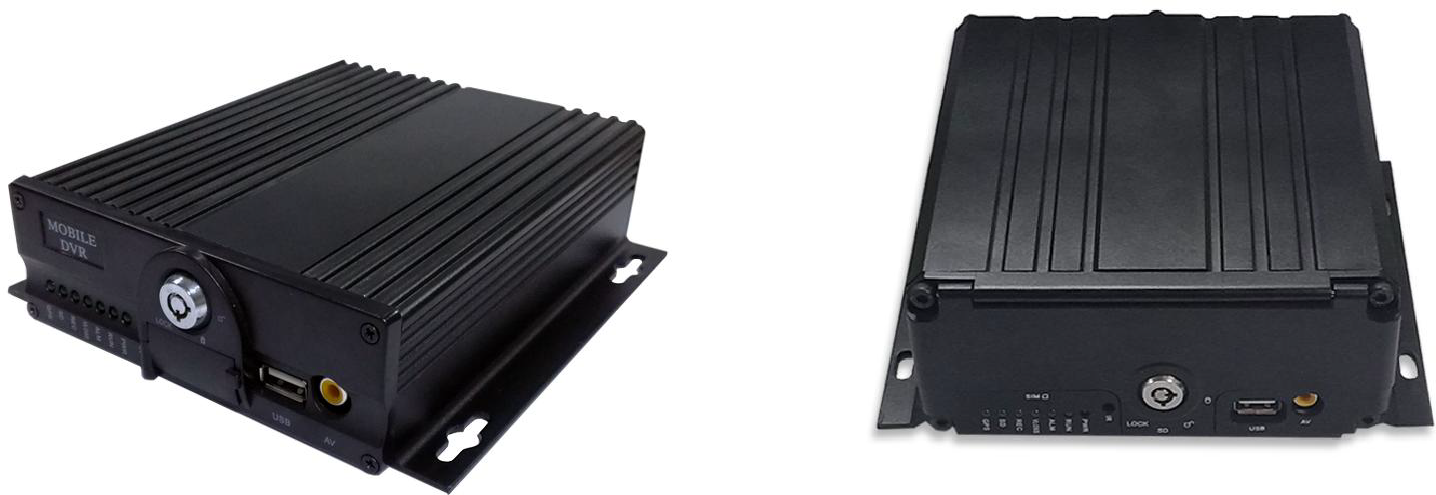 1. ВведениеАлгоритм ИИ управления DSAI V100 основан на многолетнем опыте в автомобильной промышленности, а мощная технология искусственного интеллекта распознавания образов "М2Медиа", в сочетании с последними отраслевыми и национальными стандартами, запустила мощный продукт для повышения безопасности. Он реализован для расширения функционала, применительно к мониторингу поведения водителя и качеству вождения транспортного средства, снижения угроз безопасности вождения, обеспечения гарантированной безопасности при движении транспортного средства и предотвращения аварийных ситуаций.Функциональное описаниеDSM мониторингПредупреждение об усталости водителя( 1 ) Частое закрытие глаз, при обнаружении активируется тревога; ( 2 ) Частое зевание, при обнаружении тревога;Разговоры по сотовому телефону( 1 ) При обнаружении телефона в руке срабатывает тревога;( 2 ) Задается определенный временной интервал (регулируемый по времени) для срабатывания факта обнаружения тревогиОтвлечение от дороги( 1 ) Обнаружение отвлечения водителя (не смотрит вперед (отвлекается влево/вправо(ЗАДАЕТСЯ порог срабатывания тревоги (например, поворот головы влево и вправо более, чем на 40градусов, вверх и вниз на 20 градусов);( 2 ) Постоянное отвлечение водителя от дороги - сработает тревога;Примечание: камера должна быть расположена перед человеком в анфас для достижения лучшей точности, угол поворота лица не должен быть слишком большим, в противном случае необходимо сбросить настройку угла поворота головы.Тревога отсутствия водителя( 1 ) Система идентификации не обнаруживает водителя за рулем.( 2 ) Настраивается определенный временной интервал, когда триггер тревоги отсутствия водителя сработает;Тревога курения( 1 ) Когда терминал обнаруживает курение водителя, активируется сигнал тревоги; ( 2 ) Задается определенный временной интервал для срабатывания тревоги;Примечание: в настоящее время поддерживается курение с сигаретой во рту или в руке (для обнаружения курения во рту в кадре должен быть дым).Сигнализация о неработоспособности системыВо время функционирования система проверяет, выполняются ли условия, необходимые для нормальной работы мониторинга поведения водителя, в режиме реального времени. Когда условия не выполняются, сигнал тревоги триггера напоминает водителю об этом:( 1 ) Когда камера обнаруживается заблокированной, срабатывает тревога;( 2 ) Задается определенный временной интервал для срабатывания признака тревоги;ADAS – расширенная система помощи водителю.Предупреждение об отклонении (LDW)предупреждение о смещении с полосы, когда происходит смещение с полосы движения.В случае, если на дороге нет явных линий полосы движения или слишком большой изгиб дороги, система временно не сможет адаптироваться.Эффективность системы снижается в дождливые дни (если мешают дворники), а также в темное время суток.Предупреждение о превышении расстояния (THW)и предупреждение о столкновении с транспортным средством (FCW)Время до возможного столкновения рассчитывается в соответствии со скоростью движения ТС в реальном времени. Когда расстояние от впереди идущей машины резко сокращается, или она находится слишком близко, срабатывает предупреждение водителя.Камеру необходимо установить строго в соответствии с инструкцией;Ночью из-за недостаточной освещенности точность алгоритма может снижаться;Если линия полосы движения не четкая, алгоритм время от времени будет искажать данные или пропускать тревожную ситуацию.Технические параметры срабатывания:Замечания по установкеИнструкции по установке камеры DSMоптимальное положение установки: расстояние от водителя составляет 60-80 см, старайтесь, чтобы лицо водителя находилось посередине изображения, как показано на рисунке 1.Диапазон правого и левого угла установки (относительный угол камеры и лица): ± 15 ° ( влево + вправо -) Диапазон угла наклона вверх и вниз (относительный угол камеры и лица): ± 10 ° ( смотрит вверх + смотрит вниз -)Верхний и нижний угол - это угол располодения камеры относительно лица, он не должен превышать угол на рисунке 3.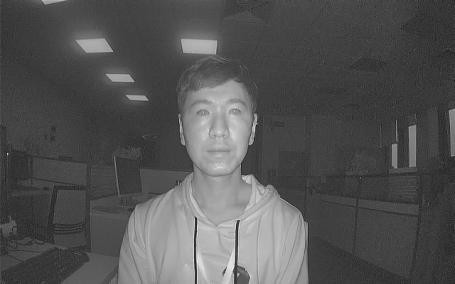 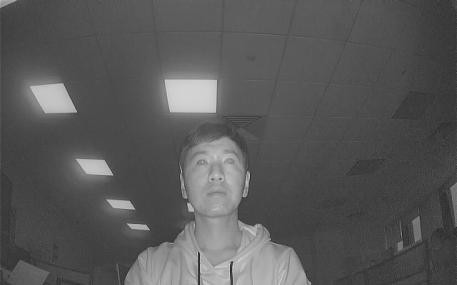 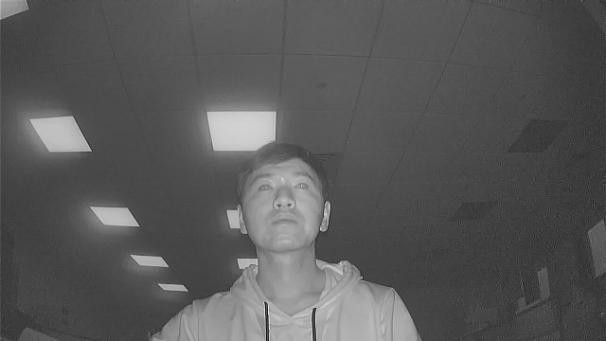 Рисунок 3 Положительный 10 градусов (предельный угол)Инструкции по установке камеры ADASСначала расположите метку красного креста в средней точке интерфейса экрана ADAS, как показано на рисунке 4; затем установите камеру в центре автомобиля, чтобы линия обзора камеры могла покрыть поверхность дороги; затем отрегулируйте угол камеры таким образом, чтобы центральная точкаперекрестной метки могла быть выровнена с удаленной точкой схода на пересечении линии полосы движения; наконец, отрегулируйте положение камеры.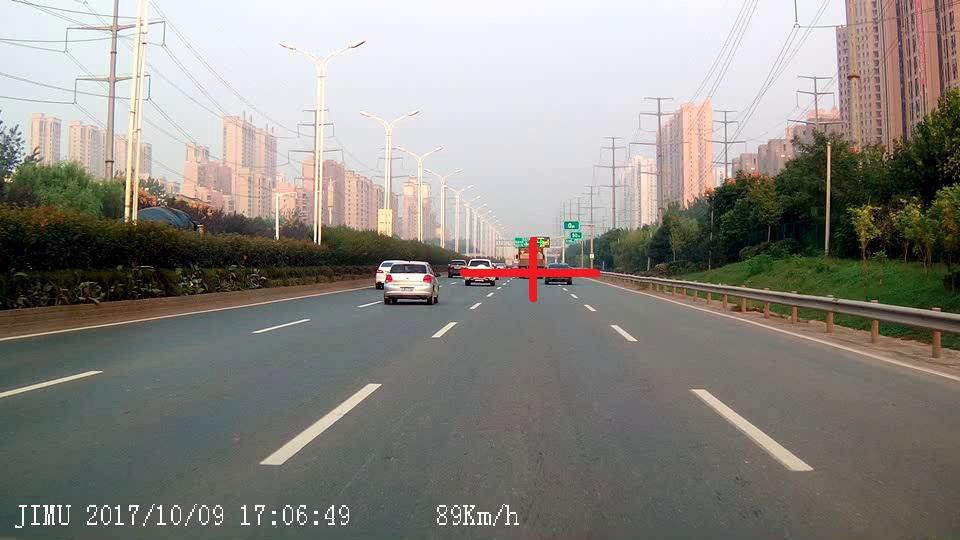 Рисунок 4 Схема установки ADAS№ТипРежим вожденияГолосовое сообщение01УсталостьГлаза водителя закрыты на 3с и более, или зевает более более 2с;Примечание:Точность составляет более 90% (при обнаружении закрытых глаз, при прямом освещении, отражение в очках может давать ложную тревогу)Обнаружена усталость водителя02ОтвлечениеВодитель склонил голову, повернул ее налево или направо на 45°, продолжительностью более 3 с;показатель точности составляет более 90% (при взгляде влево и вправо. Чувствительность зависит от качества камеры, направленной на лицо. Эффект лучше при установкенапротив лица водителя)Пожалуйста, не отвлекайтесь03потеря водителяВодитель покидает зону камеры DSM более, чем на 3с; Точность составляет более 90%Водитель вне зоны обнаружения04Телефонные разговорыВодитель прислонил телефон к уху, либо держит его в рукеТелефон приложен к уху более, чем на 7 с;Точность распознавания превышает 90% (у водителя аналогичные действия при вызове (например, выдергивание ушей) или в области темного подголовника может возникнутьложная тревога)Пожалуйста, положите телефон04Телефонные разговорыВодитель прислонил телефон к уху, либо держит его в рукеТелефон приложен к уху более, чем на 7 с;Точность распознавания превышает 90% (у водителя аналогичные действия при вызове (например, выдергивание ушей) или в области темного подголовника может возникнутьложная тревога)не разговаривайте по телефону05КурениеВодитель держит сигарету и кладет ее себе в рот более чем на 3 секунды.30 с;3.100 км всестороннее признание показатель составляет более 90% (во время вождения автомобиля водитель курит схожие движения (такие как: ковырять в зубах, касаться ртом, ковырять в носу), возможны ложные срабатывания. окклюзия, сильная светлая ситуация, могут быть ложные срабатывания)Пожалуйста, не курить07Закрытие камерыЗакрытие камеры длится более 3 сточность более 90%;Камера заблокирована08Отклонение от полосыотклонение полосы движения;точность более 90%, при условии, что полосы на дороге четкиеОтклонение от полосы движения09Предупреждение столкновенияБыстрое приближение к впереди идущему авто (регулируемый параметр)точность более 90%, при наличии достаточного обзора передней камерыВпереди машинаКолоннаКолоннаКолоннаЦентральный контроль справаЦентральный контроль справаЦентральный контроль справаУгол по умолчаниюX(вверх и вниз)- 2Угол по умолчаниюX(вверх и вниз)+ 2Угол по умолчаниюY+17Угол по умолчаниюY23Левый угол-25-25Левый угол-30-30Прямой угол+0+0Прямой угол2020Верхний угол\\Верхний угол\\Нижний угол1010Нижний угол1010